RS:  Readiness Standard	SS:  Supporting Standards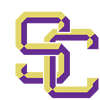 Teacher:  Mrs. SiscoGrade:  See belowTeacher:  Mrs. SiscoGrade:  See belowFor the Week of:  Sep. 1-52013-2014For the Week of:  Sep. 1-52013-2014MondayTuesdayWednesdayThursdayFridaySubject:  8th ScienceTEKS:  8.2c, 8.3(b,c,d), 8.4aRS.: 8.5 a,bSS:        Explore the development of the atomic theory.TEKS:  8.2c, 8.3(b,c,d), 8.4aRS.:  8.5 a,bSS:        Explore atomic structure.Determine properties of each structure.TEKS:  8.2c, 8.3(b,c,d), 8.4aRS.:  8.5 a,b      SS:        Explore atomic structure.Determine properties of each structure.TEKS:8.2c, 8.3(b,c,d), 8.4aRS.:  8.5 a,b      SS:        Draw atomic structure.TEKS:  8.2c, 8.3(b,c,d), 8.4aRS.:  8.5 a,b      SS:        Decode atomic models.TEST ON ATOMIC UNIT  WednesdaySubject:  7th ScienceTEKS: 7.5a 7.1a, 7.2c, 7.4aRS.:       SS:        Investigate photosynthesis.TEKS: 7.5a 7.1a, 7.2c, 7.4a      RS.:       SS:        Pigment chromatography.Discover pigments in leaves and connect to colors year round and photosynthesis.TEKS:  7.5a 7.1a, 7.2c, 7.4aRS.:       SS:        Observe stomata and connect to Photosynthesis.TEKS:  7.5a 7.1a, 7.2c, 7.4aRS.:       SS:        Explain photosynthesis process including drawings and equations TEKS:  7.5a 7.1a, 7.2c, 7.4aRS.:       SS:        Apply and review knowledge.TEST ON PHOTOSYNTHESIS WedSubject:  6th ScienceTEKS:  6.1a, 6.2 (a,c,d,e), 6.4aRS.:       SS:  6.6 a,b     Comparing Metals and NonmetalsPhysical Properties Station TEKS:  6.1a, 6.2 (a,c,d,e), 6.4aRS.:       SS:  6.6 a,bComparing Metals and NonmetalsMalleabilityBrittlenessDuctilityTEKS:  6.1a, 6.2 (a,c,d,e), 6.4aRS.:       SS:  6.6 a,bComparing Metals and NonmetalsDifferentiate b/w metals and nonmetals using physical propertiesIdentify Characteristics of MetalloidsTEKS:  6.1a, 6.2 (a,c,d,e), 6.4aRS.:       SS:  6.6 a,bComparing Metals and NonmetalsRelate to the Periodic TableTEKS:  6.1a, 6.2 (a,c,d,e), 6.4aRS.:       SS:  6.6 a,b      Comparing Metals and NonmetalsCalculating DensitySubject:  7th RoboticsTEKS:       RS.:       SS:       Identify robotic parts and begin building.TEKS:       RS.:       SS:       Identify robotic parts and begin buildingTEKS:       RS.:       SS:       Identify robotic parts and begin buildingTEKS:       RS.:       SS:       Identify robotic parts and begin buildingTEKS:       RS.:       SS:       Identify robotic parts and begin buildingSubject:  6th HealthTEKS:  : 1, 6aRS.:       SS:       How heredity and the environment influence your health.Analyze relationship between lifestyle and health, what you can do to take control of your health, making responsible choices.Test on ThursdayTEKS:  : 1, 6aRS.:       SS:       Quiz and ReviewTEKS:  : 1, 6aRS.:       SS:       Quiz and reviewTEKS:  : 1, 6aRS.:       SS:       Test on Lesson 1 TODAYTEKS:  : 1, 6aRS.:       SS:       What is physical fitness?